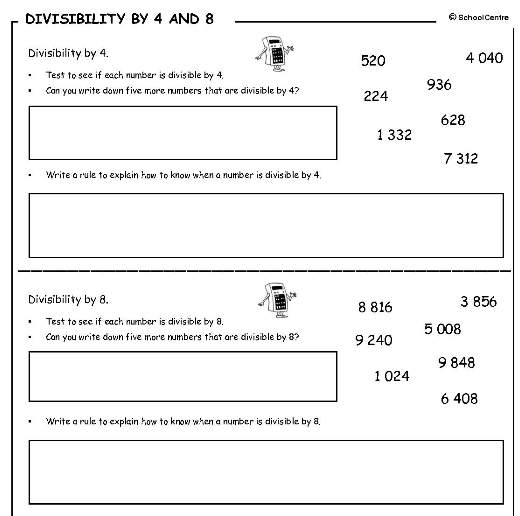 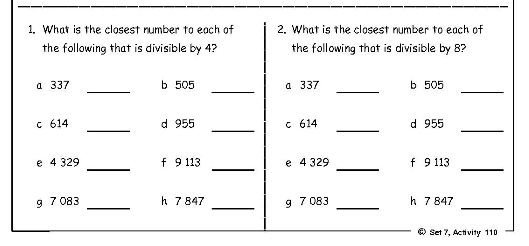 Check your work 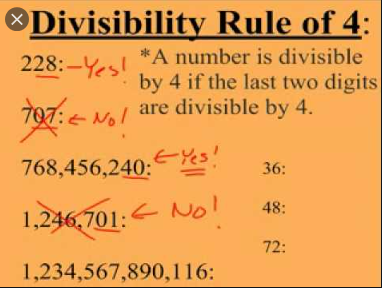 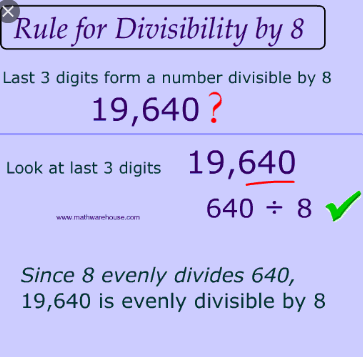 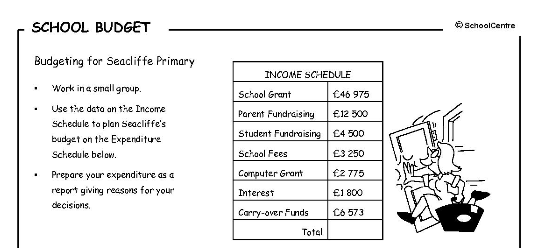 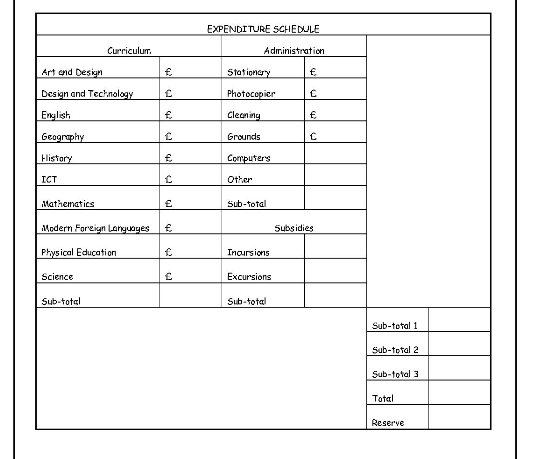 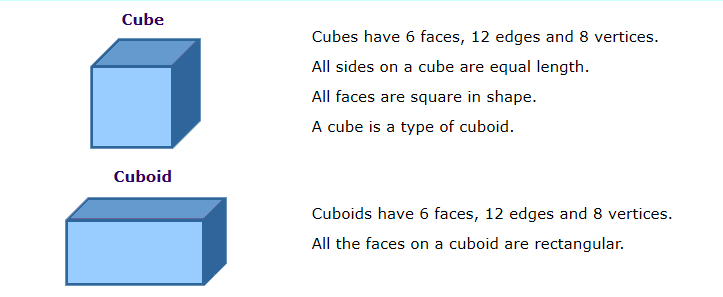 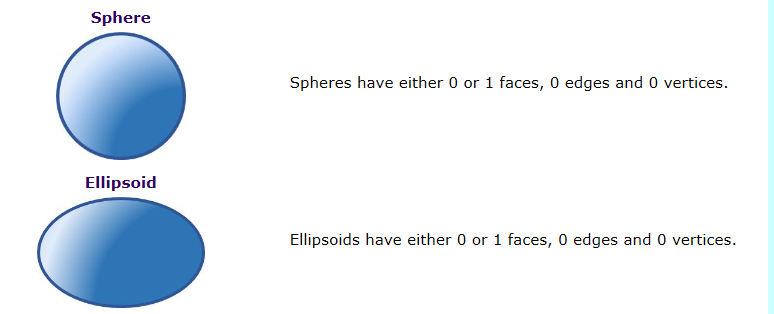 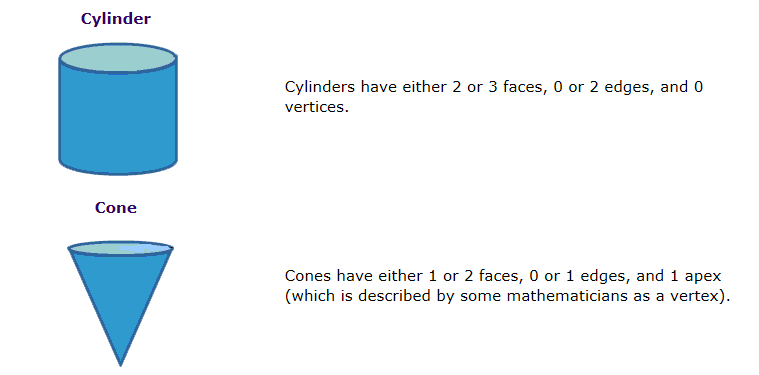 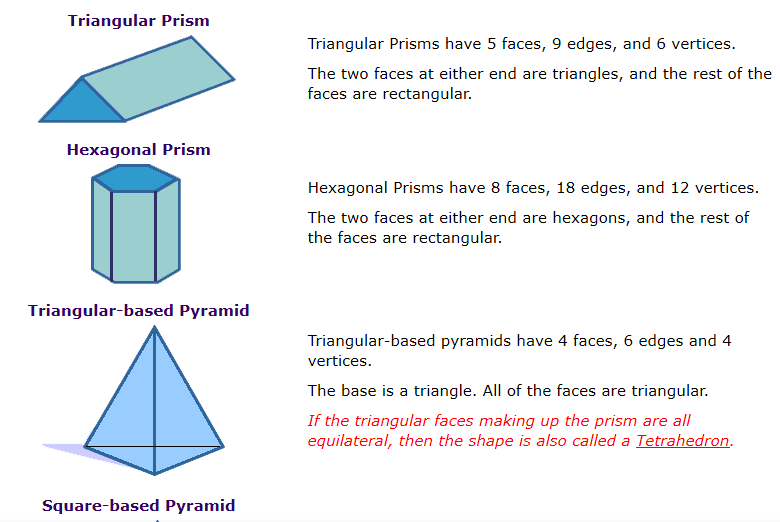 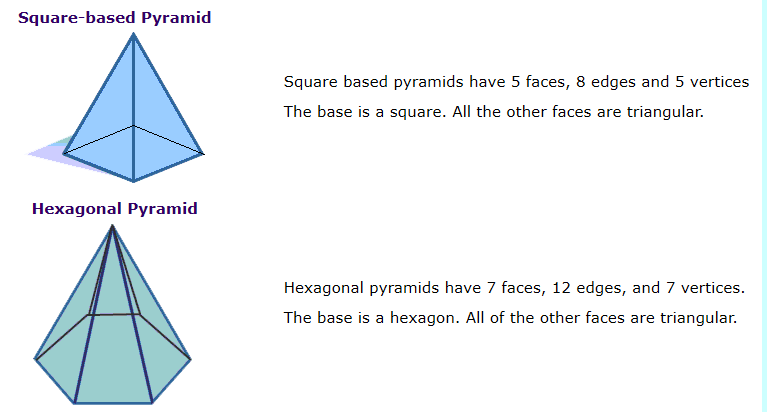 Match the shapes  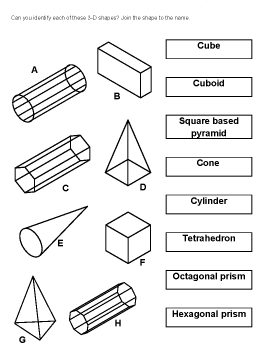 Identify properties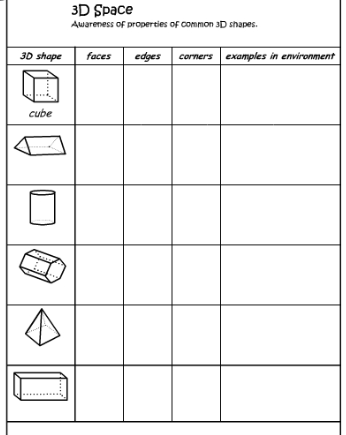 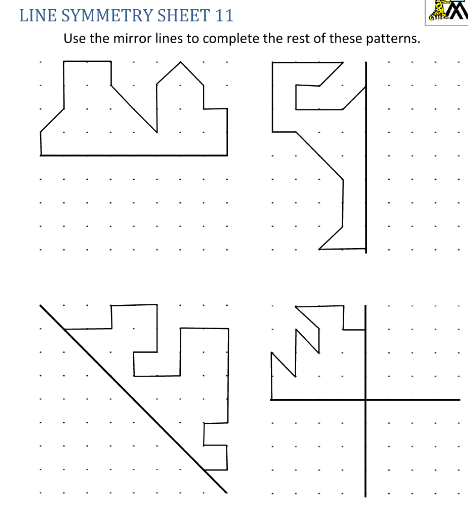 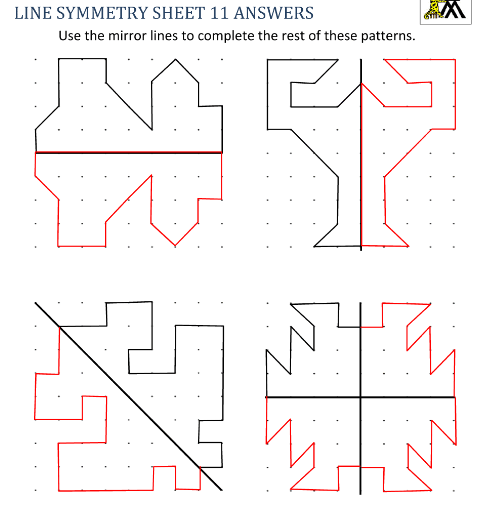 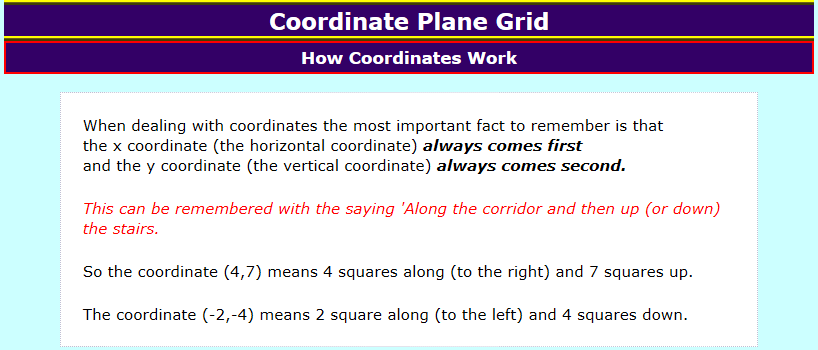 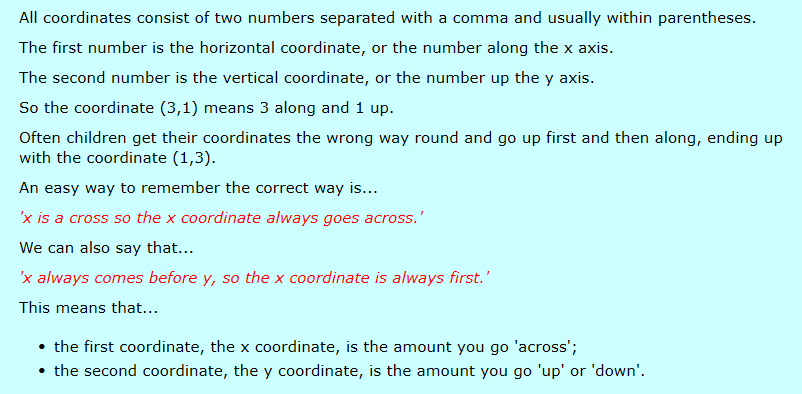 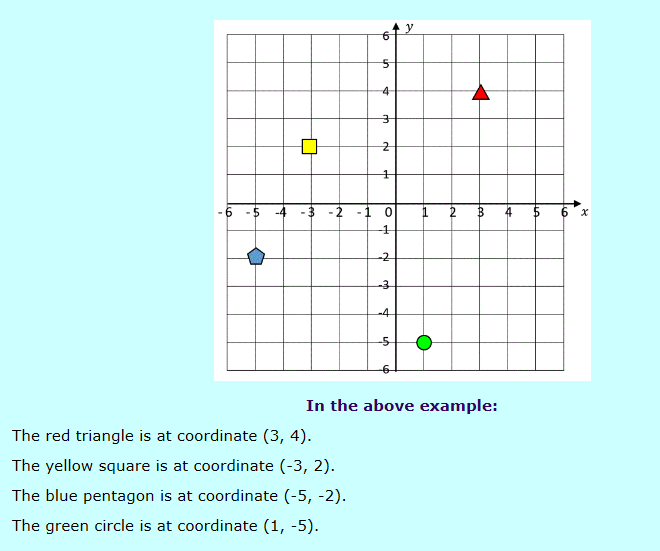 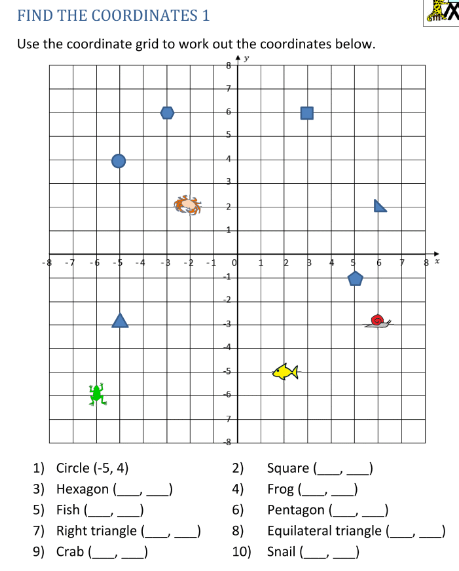 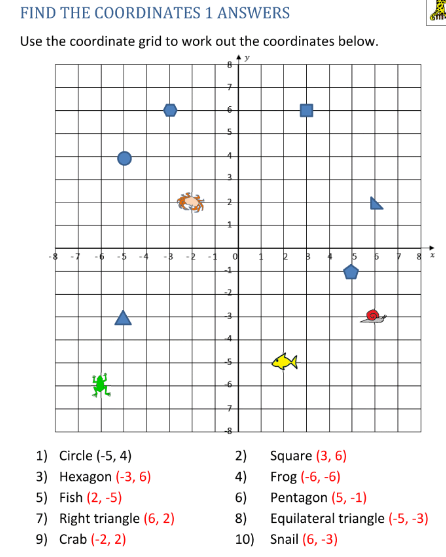 